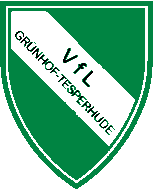 VfL Grünhof-Tesperhude von 1909 e.V.Turnen  Fußball  Tischtennis  Gymnastik  Jedermannsport  LeichtathletikBody Workout  Pilates  Prellball  Volleyball  Line Dance  Latin-Dance  Sportabzeichen  YogaSportanlagen: 21502 Geesthacht-Grünhof, WesterheeseVerhaltensregeln      (Sporthallen)Geimpft, Genesen, GetestetZum Sport in der Halle sind Personen zu gelassen, die eines der drei G`s erfüllen (s. Hygienekonzept).Teilnehmer/innen sind hierbei alle anwesenden Personen. Dies schließt unter anderem folgende Personengruppen ein: Übungsleiterinnen und Übungsleiter, Schiedsrichterinnen und Schiedsrichter, Vereins- oder Verbandsfunktionäre, Teammanagerinnen und Teammanager, Wettkampfleitungen, Medienvertreterinnen und Medienvertreter, Betreuerinnen und Betreuer, Eltern, medizinisches Personal bzw. Ersthelferinnen und Ersthelfer (soweit kein Notfall vorliegt) und weitere Mitglieder von Organisations- und Helferteams.Distanzregeln einhalten Der Mindestabstand beim Training ist auf Grund der Bewegung beim Sport weiterhin großzügig zu bemessen.Körperkontakte auf das Minimum reduzieren Sport und Bewegung werden möglichst kontaktfrei durchgeführt. Auf Händeschütteln, Abklatschen, in den Arm nehmen und Jubeln oder Trauern in der Gruppe wird komplett verzichtet. Hygieneregeln einhalten Vor dem Training Händewaschen oder desinfizieren. Eigene Sportmatte oder zumindest ein großes Badetuch mitbringen und über die Sportmatte legen. Benutzte Geräte werden nach der Benutzung desinfiziert. Mund-Nasen-Bedeckung auf den Gängen und UmkleidenDas Tragen einer Mund-Nasen-Bedeckung auf den Gängen und in den Umkleiden gilt als selbstverständlich.Umkleiden und Duschen sind geöffnet Umkleiden und Duschen werden auf eigene Verantwortung genutzt. Fahrgemeinschaften vorübergehend aussetzen In der Übergangsphase wird auf die Bildung von Fahrgemeinschaften zum Training möglichst verzichtet. Trainingsgruppen verkleinern Durch die Bildung von kleineren Gruppen beim Training, die dann auch stets in der gleichen Zusammensetzung zusammenkommen, wird das Einhalten der Distanzregeln erleichtert. Zone für jede/n Sportler/inVor Trainingsbeginn und in den Trinkpausen wird in den Hallen der Mindest-Abstand von 1,50 m von Sportler/in zu Sportler/in empfohlen.Trainingszeiten Das Sportgelände ist nach Beendigung der Sporteinheit unverzüglich zu verlassen.Für die regelmäßige Lüftung der Halle ist durch die Übungsleiter/in zu sorgen.ZuschauerAuf Zuschauer/innen sollte möglichst verzichtet werden. Sind Zuschauer/innen auf Grund z.B. eines Sportwettbewerbes zugelassen gelten die Regeln des § 5 der Landesverordnung Schleswig-Holstein „Corona“ entsprechend. Es gilt eine maximale Teilnehmerzahl von 500 Personen. Veranstaltungen sind ggf. vorher mit dem Hauptvorstand abzusprechen. Krankheitssymptome Nur wer in eigener Selbstbeurteilung vollständig frei von Corona-Virus-Symptomen ist, darf am Training teilnehmen. Personen, bei denen COVID-19 diagnostiziert wird/wurde, dürfen nicht an den Sportstunden teilnehmen und melden dies telefonisch oder per E-Mail schnellstmöglich dem 1. Vorsitzenden, Andreas Fibranz, unter 0160/5050500 oder fibranz@me.com. Leitplanken der einzelnen SportverbändeZusätzlich gelten für die jeweilige Sportart die durch den einzelnen Sportverband erlassenen Empfehlungen zum Wiedereinstieg in das vereinsbasierte Sporttreiben.Risiken in allen Bereichen minimieren Dieser Punkt ist insbesondere ein Appell an den gesunden Menschenverstand. Wenn Ihr bei einer Maßnahme ein ungutes Gefühl habt, Euch über die möglichen Risiken nicht im Klaren seid, solltet Ihr darauf verzichten. Hausrecht Trainer/innen und Übungsleiter/innen genießen während der Durchführung der Angebote Hausrecht auf der Anlage. Entsprechend sind deren Anweisungen und Anordnungen während des Aufenthaltes auf dem Vereinsgelände zu befolgen!Sollten vom Vorstand zu Widerhandlungen festgestellt werden, werden die Teilnehmer/innen vom Trainingsbetrieb ausgeschlossen. Einen etwaigen Ausschluss aus dem Verein behält sich der Vorstand vor!Grünhof, den 03.03.2022VfL Grünhof-Tesperhude v. 1909 e.V.Der Vorstand